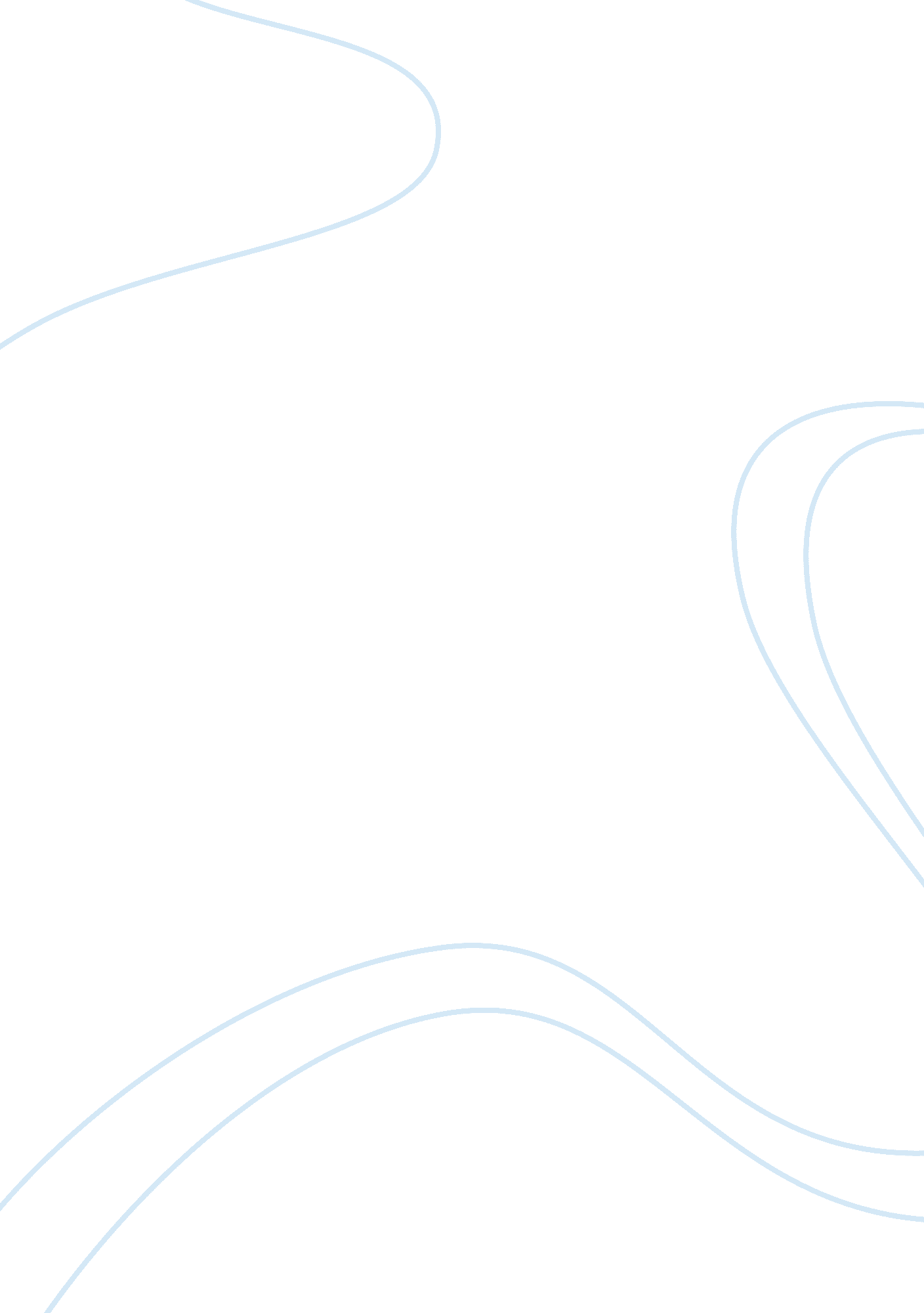 Age of globalization essay sampleParts of the World, Europe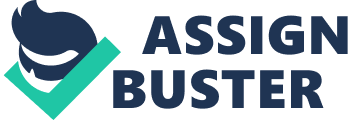 Arguably, globalization is one of the powerful aspects in the world today. It is worth noting that globalization has affected various aspects of life in the global arena. These include social, economic, health, political, cultural, environmental, as well as security. Globalization has also led to technical activities of terrorism since they utilize modern technologies arising as a result of globalization. Globalization of Europe has tremendously affected the economy of the world in various ways. It is worth noting that globalization. It has increased interdependence in among various economies of the world. The globalization of Europe has enhanced imports and exportation in the world, which improves per capita income on every economy. Globalization has also affected world economy by changing business trends and strategies to undertake business activities in the world. It has also enhanced investment and financial global marketing. The global economic markets are based on freedom of global exchange of capital and goods. To some extend globalization has led to distribution of resources (Peters 12). Hence, the gap between the rich and the poor nations continue to improve. The free flow of capital and investments from Europe to other countries has economic impact. 
Globalization in Europe also has political impacts on the nations and nation-states. It has actually undermined the nations and nations-state. This is because it shrikes resources that is under the national mandate (Saussy 15). The political leadership and governments are in retreat. Tensions have also been witnessed in the political arena due to the struggle to proper politically. 
Modern technology plays tremendous roles in the issue of terrorism during the age of globalization. Terrorism and globalization are intertwined this is because terrorists use technology to receive and pass information to governments and the sympathizers. It is very easy for terrorists to pass information to its followers in the entire world within the shortest time possible (Saussy 26). Terrorists use technology to raise funds and indulge in online fraud and selling of illegal drugs. The process of mobilization and recruitment has also been made easy by technology. Recruitment of terrorists is nowadays done online through the internet. In the age of globalization, terrorists use technology to create a network and focus on data mining. 
There are various factors that make individuals be terrorists. Some of the causes include sympathy, looking for thrill, searching for identity, personal fulfillment, as well as revenge on injustice. Europeans are affected by terrorism in the age of globalization in various ways, namely economic, social, security, as well as political. Work Cited Peters, Michael. Education, Globalization, and the State in the Age of Terrorism. Boulder [u. a.: Paradigm Publ, 2005. Print. 
Saussy, Haun. Comparative Literature in an Age of Globalization. Baltimore: Johns Hopkins Univ. Press, 2006. Print. 